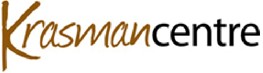 Position:	Peer SupporterAssignment:	Southlake Regional Health Centre - NewmarketThe Krasman Centre is a community mental health agency with offices in Richmond Hill and Alliston. We are a Consumer/Survivor Initiative, which means that our support services are provided by peers with direct lived mental health experience. We work with the community, in all its diversity and collaboratively with consumer/survivors and families to improve lives through information, networking, self-help, mutual support, and partnership.Introduction:  Peer Support is a respectful relationship between the Peer Supporter and the individual that promotes empowerment, trust and mutuality and supports individuals to make changes and decisions to address their current level of distress and enhance their recovery and wellness.  Peer Support uses recovery-oriented principles with individuals to help combat stigma, raise self-esteem, improve self-concept and instill hope.Peer Supporters have gone through a process of recovery and have obtained peer support related training to assist others with mental health challenges. The Peer Supporter defines, models, and mentors recovery values, attitudes, beliefs, and personal actions in order to encourage wellness and resilience. Activities of peer support promote self-directed recovery by emphasizing the person, rather than the identified mental illness &/or addiction.Position Description:The Peer Supporter will work as a member of a diverse inter-professional team to facilitate and support individuals in their recovery process.  Drawing from lived experience of mental health and/or addiction challenges, the Peer Supporter will assist individuals who present at the hospital emergency department (ED) as they consider and determine their own unique goals and objectives.  The goal of the Peer Supporter program/role is to enhance recovery and improve the quality of the patient experience both in the ED and with system navigation post ED visitThe Peer Supporter is a non-clinical support to the person and as such is intended to be a comfort to the person and a resource to individualized community supports and practical recovery information.Duties SRHC Peer Supporter:Establish contact with person following established protocolsOrient the person to the peer navigator role including an understanding of the non-clinical role and voluntary nature of peer supportOrient the person to the hospital routine and answer questions regarding emergency department (ED) processBe available to the individual throughout their wait in ED as time permits.Provide support in a manner consistent with recovery philosophy, which emphasizes peer and natural support, and the de-escalation of distressAttend clinical assessment as requested by the patient, with the patient’s consent and in consultation with crisis workerProvide information about, and encourage accessing the full range of crisis supportsProvide information on individual advocacy, self-help, recovery/wellness, “crisis” planning and prevention, empowerment tools as requested by personProvide information links regarding resources in the communityCollaborate with individuals, promote self-advocacy and support individual to advocate for themselvesAdvocate for the individual as requested by the individualSupport individuals’ transition from the ED to the inpatient unit, by giving information about what to expect on the unit and by accompanying individuals to the in-patient unit when time permits and in consultation with Mental Health RN or crisis workerProvide follow-up support for individuals who are admitted to the hospital e.g. phone call and/or visit to inpatient unit, with the patient’s consentProvide follow-up phone contact for patients who are discharged the day after their ED visit.  Provide further support and information or clarification of information by telephone during the first week after the ED visitDocument/chart as per hospital guidelines using a strengths-based, recovery supporting language.  Assist the individual with system navigation by providing practical recovery information including individualized community contacts, community peer support and links to primary care as neededAct as a resource to the Emergency Department T e a m sInteract with, establish and maintain cooperative relationship with SRHC and staff and physiciansProvide education about recovery and peer support to staff, residents and students. As part of the team, the peer supporter may contribute to program development, research, and educational activitiesProvide peer support services reflective of the diverse needs of individualsContinued on Page 3…Duties SRHC Peer Supporter:The Peer Supporter will not be a code white responder but may provide comfort and support to the patient after the event and/or during an incident of restraint in consultation with the crisis worker.  The Peer Supporter is trained in CPI non-violent crisis intervention.Other duties as assignedSee qualifications next page.Qualifications:Personal lived experience in recovery from a mental health and/ or addiction challengesGraduate or current participant in peer support trainingPossess knowledge in the area of recovery education including WRAP & Pathways to RecoveryAbility to apply Recovery principles, strengths approach and empowerment-oriented philosophies and practices in work with consumersKnowledge of trauma informed approaches to mental health and addictions issues an asset Knowledge of harm reduction principles an assetPossess excellent organizational, communication and interpersonal skills enabling you to work within a collaborative and diverse inter-professional team. Ability to communicate and work comfortably with diverse communitiesAwareness of issues faced by diverse communities Knowledge of systemic issues such as poverty, unemployment, stigma, medications and the isolation felt by individuals with serious mental health issues and their familiesUnderstanding of psychiatric consumer/survivor community.Extensive knowledge of Central LHIN supports and services in Toronto and York Region, including formal and informal resources.Effective leadership, decision-making, organizational and problem solving skills are required.The ability to be flexible, self-directed, self-reflective and supportiveAn ability to relate to consumers from a peer perspective, as well as communicate to a health care team with an understanding of the recovery model.Ability to work effectively as a team member in a dynamic and fast-paced multi-disciplinary environment is essentialProvide supports reflective of the needs of the individual and when appropriate their familiesDemonstrate self-awareness and purposeful self-disclosureDemonstrate awareness of diversity issues and the personal impact of discrimination faced by people with mental health and addiction challengesAbility to use computers Bilingualism or the ability to speak a second language is an assetKnowledge of the Ontario Mental Health Act, mental health reform principles, the Substitute Decisions Act, and the Health Care Consent Act and PHIPPA requirementsCurrent certificate in or ability to complete First Aid and CPR trainingRecent crisis intervention training an asset.  Training in CPI training will be required.Working Conditions: dynamic, fast-paced, self-directed environmentHours:  Full-time, permanent, 37.5 hours/week. EVENING and WEEKEND SHIFTS MAY BE REQUIRED.Reporting:  This position reports to Program Manager, Krasman CentreApplication Procedures:Submit cover letter and resume by 12 noon Monday, August 25th, outlining how your experience matches our requirements, to Krasman Centre, Program Manager by fax @ 905-780-1960 and quoting Peer Navigator SRHC.  No phone calls please.RESUME HINTS:•Please prepare a letter outlining your experiences as they relate to this work, why you want to do this work, and the particular skills you bring•Include volunteer work, workshops, life experiences and related skills•Let us know how we can contact youThe Krasman Centre supports the recovery of people with mental illness and promotes diversity in the workplace. We encourage consumers, women, aboriginal people, people with disabilities, and members of the LGBTQ, visible minority and immigrant communities to apply.To request this posting in an alternate format or to request accommodation in the application process, contact us by phone at 905-780-0491 extension 112 or by email at s.dobson@krasmancentre.com While we thank all candidates for their interest, only those selected for an interview will be contacted.